Домашнее задание по сольфеджио 7 классПовторить новую тему - СЕПТАККОРД II СТУПЕНИ И ЕГО ОБРАЩЕНИЯСептаккорд второй ступени строится на II ступени натурального игармонического мажора и натурального минора, обозначается II7.В натуральном мажоре имеет строение: м3+б3+м3В гармоническом мажоре и в натуральном миноре: м3+м3+б3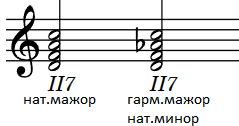 II7 является аккордом субдоминантовой функции. Он используется в тех же оборотах, что и S53 и его обращения: в каденциях перед D или перед K64, в плагальных вспомогательных оборотах, в полных оборотах.Обращения септаккорда II ступени разрешаются в тонику или с удвоением терции (III ступень), или с удвоением квинты (V ступень). на примере ниже представлены оба варианта разрешения: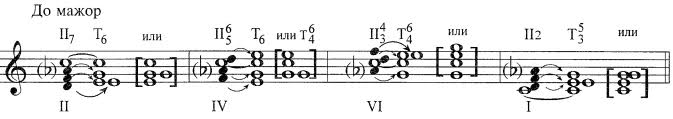 Мы с вами в дальнейшем при построении II7 будем разрешать его в тонику только с удвоением V ступени (2-й вариант на этой картинке)Постройте II7 с обращениями и разрешениями в тональностях Си-бемоль мажор (натуральный) и си-бемоль минор (натуральный).